Сумська міська радаВиконавчий комітетРІШЕННЯвід 24.09.2021 № 577З метою створення сприятливих умов для розвитку, підтримки, стимулювання творчо обдарованих дітей, збереження існуючого контингенту учнів у мистецьких школах Сумської міської територіальної громади та у зв’язку із оновленням галузевих нормативно-правових актів, що стосуються діяльності початкової мистецької освіти, відповідно до законів України «Про культуру», «Про позашкільну освіту», постанови Кабінету Міністрів України від 25.03.97 
№ 260 «Про встановлення розміру плати за навчання у державних школах естетичного виховання дітей», від 06.05.2001 № 433 «Про затвердження переліку позашкільних навчальних закладів і Положення про позашкільний навчальний заклад», Положення про мистецьку школу, затвердженого наказом Міністерства культури України від 09.08.2018 № 686, керуючись частиною 1 статті 52 Закону України «Про місцеве самоврядування в Україні», Виконавчий комітет Сумської міської ради ВИРІШИВ:Затвердити Порядок встановлення розміру плати за навчання у мистецьких школах Сумської міської територіальної громади, підпорядкованих відділу культури Сумської міської ради (додається).Встановити пільги для окремих категорій учнів мистецьких шкіл Сумської міської територіальної громади, а саме: звільнити від оплати за навчання:Дітей із багатодітних сімей, дітей із малозабезпечених сімей, дітей з інвалідністю, дітей-сиріт і дітей, позбавлених батьківського піклування;Особливо обдарованих дітей - переможців міжнародних, всеукраїнських, міжрегіональних конкурсів, фестивалів та виставок, у межах 2 (двох) відсотків від загального контингенту учнів;Дітей, батьки яких є (були) учасниками бойових дій;Дітей, батьки яких загинули (померли) під час бойових дій.Рішення Виконавчого комітету Сумської міської ради від 18.07.2017 
№ 389 «Про плату за навчання у школах естетичного виховання дітей м. Суми, підпорядкованих відділу культури Сумської міської ради» визнати таким, що втратило чинність з моменту набуття чинності даного рішення.Рішення набуває чинності з моменту оприлюднення.Контроль за виконанням рішення покласти на заступника міського голови з питань діяльності виконавчих органів ради Полякова С.В.Міський голова 						                             О.М. ЛисенкоВдовенко 66-99-04Розіслати: Полякову С.В., Липовій С.А., Цибульській Н.О.ПОРЯДОКвстановлення  розміру плати за навчання у мистецьких школахСумської міської територіальної громади, підпорядкованих 
відділу культури Сумської міської радиПорядок встановлення розміру плати за навчання (далі - Порядок) у комунальних закладах Сумської міської ради – мистецьких школах Сумської міської територіальної громади визначає механізм встановлення розміру плати за навчання.Дія Порядку не поширюється на встановлення розміру плати за навчання у структурних підрозділах навчального закладу, що надають платні послуги, які виходять за межі освітніх програм, затверджених у порядку, встановленому Міністерством культури та інформаційної політики України (за навчання в групах, що працюють на засадах самоокупності).У разі наявності у навчальному закладі напрямів навчання або спеціальностей, які не увійшли до освітніх програм, керівник, за погодженням із відділом культури Сумської міської ради, відносить належність спеціальностей або напрямів навчання до однієї з категорій, визначених освітніми програмами.Розмір плати за навчання у мистецьких школах Сумської міської територіальної громади визначається один раз на рік та установлюється дирекцією закладу за погодженням з відділом культури Сумської міської ради незалежно від розміру заробітної плати або інших доходів батьків чи осіб, на утриманні яких знаходяться діти, в залежності від обраного фаху навчання.Право на безоплатне навчання мають такі категорії учнів:Відповідно до Закону України «Про позашкільну освіту» (діти із багатодітних сімей, діти із малозабезпечених сімей, діти з інвалідністю, діти-сироти і діти, позбавлені батьківського піклування);Особливо обдаровані діти - переможці міжнародних, всеукраїнських, міжрегіональних конкурсів, фестивалів та виставок, у межах 2 (двох) відсотків від загального контингенту учнів;Діти, батьки яких є (були) учасниками бойових дій;Діти, батьки яких загинули (померли) під час бойових дій. Пільги надаються на підставі поданих батьками, опікунами, особами, на утриманні яких знаходяться діти, документів, затверджених цим Порядком, відповідно до статусу, що дає право на пільги (додаток до Порядку).Пакет документів формується батьками у двох примірниках, з яких один є оригіналом та подається до 25 серпня поточного року. Продовження додаткуПередбачені цим Порядком пільги можуть надаватися лише відповідно до одного із зазначених видів пільг за вибором батьків.Для звільнення обдарованих учнів від оплати за навчання керівник закладу подає до відділу культури Сумської міської ради клопотання про звільнення від оплати за навчання; список учнів (П.І.Б, викладач, клас, фах); копії грамот, дипломів за поточний навчальний рік, засвідчені печаткою та підписом керівника. На всіх копіях документів має бути проставлено дату та напис «згідно з оригіналом». Документи на звільнення від оплати за навчання обдарованих учнів подаються з 01 – 15 вересня навчального року.Плата за навчання у мистецьких школах вноситься протягом навчального року (вересень – травень) до 10 числа кожного місяця за поточний місяць до банківських установ міста у готівковій чи безготівковій формі.Учні, батьки яких не внесли плату за навчання до 10 числа наступного місяця, до занять не допускаються, а при систематичному порушенні терміну оплати (більше двох місяців) підлягають відрахуванню зі школи.Учні, які були відраховані зі школи за систематичне порушення терміну оплати за навчання, можуть бути зараховані до школи тільки з початку нового навчального року.У разі хвороби учня, плата за навчання за перший місяць хвороби вноситься повністю, понад один місяць – у розмірі 50% плати за навчання, встановленої на поточний навчальний рік. У період карантину плата за навчання у мистецьких школах Сумської міської територіальної громади вноситься в повному обсязі.Плата за навчання надходить на спеціальний реєстраційний рахунок мистецьких шкіл Сумської міської територіальної громади.Надходження батьківської плати за навчання планується у кошторисах по спеціальному фонду по кожній мистецькій школі Сумської міської територіальної громади.В.о. начальника відділу культуриСумської міської ради                                                                   Л.М. ПєховаДодаток до ПорядкуПЕРЕЛІКдокументів, необхідних для отримання пільг з плати за навчання у мистецьких школах Сумської міської територіальної громадиДля безкоштовного навчання згідно з Законом України «Про позашкільну освіту»:Для дітей-сиріт та дітей, які позбавлені батьківського піклування:- заява опікуна;- свідоцтво про народження дитини (копія);- рішення про призначення опіки чи піклування (копія).Для дітей з малозабезпечених сімей:- заява батька чи матері або особи яка їх замінює;- свідоцтво про народження дитини (копія);- довідка органу соціального захисту про призначення допомоги   малозабезпеченій сім’ї відповідного терміну дії (оригінал та копія).Для дітей з багатодітних сімей:- заява батька чи матері або особи, яка їх замінює;- свідоцтво про народження дитини (копія);- довідка про склад сім’ї (Форма Ф-3);- посвідчення дитини з багатодітної сім’ї або посвідчення батьків багатодітної сім’ї (копія);Для дітей з інвалідністю:- заява батька чи матері або особи, яка їх замінює;- свідоцтво про народження дитини (копія);- довідка про інвалідність (копія);- медична довідка про те, що дитина може навчатися за обраним фахом.Для дітей, батьки яких є (були) учасниками бойових дій:- заява батька чи матері або особи, яка їх замінює;- свідоцтво про народження дитини (копія);- посвідчення учасника бойових дій батька чи матері (копія).Для дітей, батьки яких загинули (померли) під час бойових дій:- заява батька чи матері або особи, яка їх замінює; - свідоцтво про народження дитини (копія);- документ, що підтверджує факт та причину загибелі батька чи матері (копія).В.о. начальника відділу культуриСумської міської ради                                                                    Л.М. Пєхова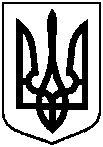 Про Порядок встановлення розміру плати за навчання у мистецьких школах Сумської міської територіальної громади, підпорядкованих відділу культури Сумської міської радиДодаток до рішення виконавчого комітету Сумської міської радивід 24.09.2021 № 577 